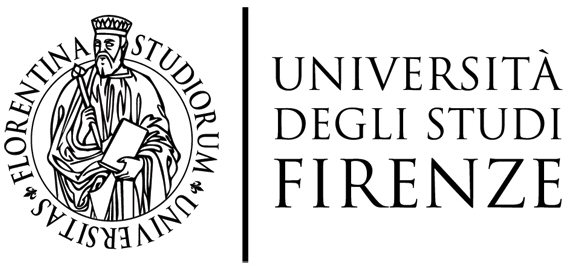 Corso di Laurea in Viticoltura ed EnologiaClasse L-2xxClasse delle Lauree in Scienze e Tecnologie Agrarie….titolo tesi….Relatore:Prof. …….Candidato:xxxxxxxxxAnno Accademico 201x-201x